UNIVERSIDAD AUTÓNOMA AGRARIA ANTONIO NARRODIVISIÓN DE INGENIERÍADEPARTAMENTO DE CIENCIAS DEL SUELO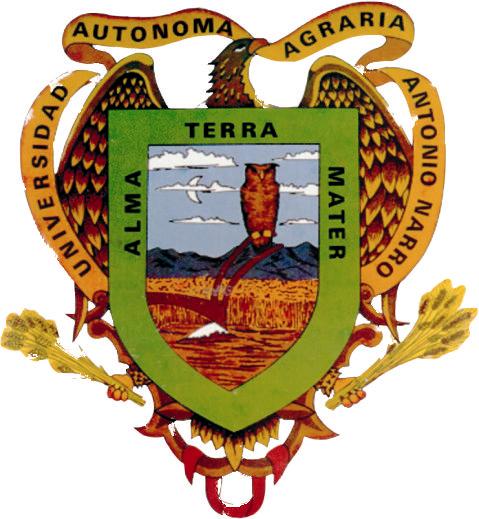 Programa DocenteIngeniero Agrícola y AmbientalAvances del Plan deDesarrollo Estratégico Saltillo, Coahuila                                                                                Agosto 2008 PROGRAMA DOCENTEINGENIERO AGRÍCOLA Y AMBIENTALPlan de Desarrollo Estratégico del Programa Docente IA y A 2005-2015. En el plan de desarrollo del programa se establecieron líneas, objetivos, estrategias y acciones para reorientar el rumbo del programa docente, delimitar funciones y delegar responsabilidades  entre todos los actores del proceso académico. Las líneas, objetivos y estrategias se actualizaron de acuerdo a las políticas institucionales y cambio de estatus de la universidad.El siguiente cuadro muestra los compromisos establecidos al elaborar y actualizar el documento del Plan de Desarrollo Estratégico para el Programa Docente IA y A:En función de los planteamientos del cuadro anterior se resumen los proyectos estratégicos que se enumeran a continuación:Mejorar el programa docente para mantener y asegurar su pertinenciaFortalecer la formación académica del alumnoIncrementar la atención al alumno durante la etapa de permanenciaMejorar el equipamiento de los laboratorios y áreas de prácticaFortalecer la planta docenteProyecto estratégico 1. Mejorar el programa docente para mantener y asegurar su pertinenciaNivel: InstitucionalDivisión: IngenieríaDepartamento: Ciencias del SueloTipo: De operaciónDescripción breve: El proyecto pretende desarrollar un proceso de seguimiento y evaluación para planear acciones para la mejora continua del programa docente y mantener o elevar los estándares de calidad.Nombre emblemático: CompetitividadObjetivos estratégicos con los que se vincula:Planear y evaluar permanentemente las acciones relacionadas con la mejora continua del programa docente.Inscribir al programa docente en la calidad educativa (acreditación del programa)Evaluar el programa docente para su actualización o replanteamiento de la oferta educativa.Mantener la actualización y pertinencia del plan de estudiosImprimir flexibilidad al plan de estudios.Acciones:Niveles requeridos de intervención:Institucional (Rectoría, direcciones de función, H. Consejo Universitario, etc.)División y Departamento AcadémicoPersonal docente, administrativo y alumnos.Presupuesto y financiación:Recursos del presupuesto central universitario, presupuesto departamental, presupuesto del Programa y recursos externos a la institución.Proyecto estratégico 2.Fortalecer la formación académica del alumnoNivel: InstitucionalDivisión: IngenieríaDepartamento: Ciencias del SueloTipo: De operaciónDescripción breve: El proyecto busca desarrollar las aptitudes del alumno para prepararlo para su ejercicio profesional e impartirle conocimientos teóricos y prácticos en un proceso educativo basado en el aprendizaje. Nombre emblemático: Modelo educativo centrado en el aprendizaje del alumnoObjetivos estratégicos con los que se vincula:Adoptar el modelo educativo basado en el aprendizaje por competencias profesionalesDesarrollar aptitudes y capacidades en el alumno Establecer como requisito indispensable el dominio de cierto nivel del idioma inglés y paquetes computacionales básicos y especializadosFortalecer la vinculación con el sector productivo a través del plan de estudiosAcciones:Niveles requeridos de intervención:Institucional (Rectoría, direcciones de función, H. Consejo Universitario, etc.)División y Departamento AcadémicoPersonal docente y alumnos.Presupuesto y financiación:Recursos del presupuesto universitario, presupuesto departamental y proyectos productivosProyecto estratégico 3.Incrementar la atención a alumnos durante su etapa de permanencia en la universidad.Nivel: InstitucionalDivisión: IngenieríaDepartamento: Ciencias del SueloTipo: De operaciónDescripción breve: El proyecto busca desarrollar la actitud positiva del alumno, valores y su rendimiento académico para prepararlo para su ejercicio profesional e impartirle conocimientos teóricos y prácticos en un proceso educativo basado en el aprendizaje. Nombre emblemático: Desarrollo de actitudes y valores éticos y Objetivos estratégicos con los que se vincula:Acciones:Niveles requeridos de intervención:Dirección General de Docencia, Dirección de LicenciaturaDivisión y Departamento AcadémicoPersonal docente y alumnos.Presupuesto y financiación:Recursos del presupuesto central universitario, presupuesto departamental, presupuesto del programa docente y recursos externos.Proyecto estratégico 4Mejorar el equipamiento de laboratorios y áreas de práctica.Nivel: InstitucionalDivisión: IngenieríaDepartamento: Ciencias del SueloTipo: De operaciónDescripción breve: El proyecto busca actualizar el equipo de laboratorio que, aunque esté en operación, son modelos obsoletos; equipar los laboratorios del área ambiental. Nombre emblemático: Actualización del equipo de laboratorio. Objetivos estratégicos con los que se vincula:Acciones:Niveles requeridos de intervención:InstitucionalDivisión y Departamento AcadémicoPrograma docentePresupuesto y financiación:Recursos del presupuesto central universitario, presupuesto departamental, presupuesto del programa docente y recursos externos a la institución.Proyecto estratégico 5:Fortalecer la planta docenteNivel: InstitucionalDivisión: IngenieríaDepartamento: Ciencias del SueloTipo: De operaciónDescripción breve: El proyecto busca planear los cursos de capacitación, y actualización de la planta docente y la participación del programa en  la formación de cuadros de reemplazo de profesores. Nombre emblemático: Competitividad académica. Objetivos estratégicos con los que se vincula:Acciones:Niveles requeridos de intervención:Institucional: Dirección de LicenciaturaDivisión y Departamento AcadémicoPrograma docentePresupuesto y financiación:Recursos del presupuesto central universitario, presupuesto departamental, presupuesto del programa docente y recursos externos a la institución.Avances del Plan de Desarrollo del Programa Docente IA y A.Los avances que se han experimentado a partir del año 2006 sobre los proyectos, objetivos y acciones estratégicas se presentan a continuación:Avances InstitucionalesLas acciones a nivel institucional han impactado positivamente en el programa docente. Los lineamientos y políticas institucionales definen en gran manera el rumbo del proceso educativo y del resto de las funciones sustantivas y administrativas.Entre los avances podemos citar:Participación de la UAAAN en los programas de la Secretaría de Educación Pública como el Programa de Fortalecimiento Institucional (PIFI), que permite gestionar y concursar por recursos externos. Las Dependencias de Educación Superior son las divisiones académicas de la estructura universitaria. Cada división académica involucró a los departamentos y programas docentes en la elaboración del documento ProDES y del proyecto integral para el fortalecimiento de la dependencia para la obtención de fondos concursables.Elaboración del Plan de Desarrollo Institucional (PDI) que permite establecer una proyección sistematizada de los procesos sustantivos y administrativos al 2012 a través de líneas, objetivos, metas y proyectos estratégicos del cual derivan los planes de desarrollo de cad programa docente y de otras instancias universitarias.Elaboración del documento base para el Sistema Integral de Información Administrativa y Académica que, una vez puesto en marcha, permitirá el acceso expedito en línea de toda la información actualizada que la universidad genere.Constitución del Comité de Calidad Institucional como cuerpo colegiado responsable de velar por la calidad del quehacer universitario. El sistema en línea del Departamento de Control Escolar en la Dirección de Licenciatura que permite a los alumnos inscribirse desde su lugar de origen o algún lugar cercano a éste; la programación de la carga académica del alumno con base en los lineamientos establecidos para abatir el índice de reprobación y el rezago académico.Tal innovación en el Departamento de Control Escolar hace posible la obtención expedita de la situación académica de todos y cada uno de los alumnos. Este hecho, aparte de obviar los trámites burocráticos y el consumo de tiempo que representa el hacer la solicitud de información relevante por oficio, facilita la consulta directa para los tutores, el jefe de programa y los alumnos con la consecuente toma de decisiones inmediata. Elaboración del documento Políticas Operacionales en Torno al Proceso Académico Nivel Licenciatura, a través del cual se establecen varias políticas que allanan la labor de los programas docentes y esclarecen la indefinición sobre algunas actividades relativo a los indicadores de calidad como es el Programa de Seguimiento de Egresados, las estadísticas académicas, el semestre de prácticas profesionales, entre otros.Lineamientos sobre las Prácticas Profesionales que se encuentra en la Comisión Académica del H. Consejo Universitario para su análisis y emisión del dictamen correspondiente.Actualización del Reglamento Académico para Alumnos de Nivel Licenciatura que se encuentra en la Comisión Académica del H. Consejo Universitario para su análisis y emisión del dictamen correspondiente.Implantación del Programa Institucional de Tutorías (PIT) que permite el acompañamiento del alumno durante su permanencia en la universidad.Proyecto estratégicoObjetivosAcciones200520062007200820092010201120121. Mejorando el programa docente para mantener y asegurar su pertinenciaPlanear y evaluar permanentemente las acciones relacionadas con la mejora continua del programa docenteEstablecer un proceso sistematizado para los procesos de planeación y evaluación del programa docente1. Mejorando el programa docente para mantener y asegurar su pertinenciaInscribir al programa docente en la calidad educativaActualizar el plan de estudios de acuerdo a las recomendaciones de CIEES y organizar sistemáticamente la información relevante al programa docente1. Mejorando el programa docente para mantener y asegurar su pertinenciaEvaluar el programa docente para su actualización o replanteamiento de la oferta educativaRealizar un estudio a nivel nacional que involucre al sector productivo, egresados e instituciones educativas1. Mejorando el programa docente para mantener y asegurar su pertinenciaMantener la actualización de los contenidos del plan de estudiosRevisar, evaluar y actualizar los programas analíticos periódicamente1. Mejorando el programa docente para mantener y asegurar su pertinenciaOfrecer un plan de estudios flexibleAumentar las materias optativas del plan de estudios2. Fortaleciendo la formación académica del alumnoAdoptar el modelo educativo basado en el aprendizaje por competenciasActualizar y capacitar al docente programando cursos y talleres sobre Instrucción Educativa por Competencias y Técnicas de Enseñanza2. Fortaleciendo la formación académica del alumnoDesarrollar aptitudes y capacidades en el alumnoIncrementar materias y/o talleres en el plan de estudios con eminente contenido práctico basados en la filosofía de aprender haciendo2. Fortaleciendo la formación académica del alumnoEstablecer como requisito indispensable el dominio de cierto nivel del idioma inglés y paquetes computacionales básicos y especializados.Promover el estudio del idioma Inglés gestionando la impartición de cursos optativos o extracurriculares. 2. Fortaleciendo la formación académica del alumnoEstablecer como requisito indispensable el dominio de cierto nivel del idioma inglés y paquetes computacionales básicos y especializados.Programar talleres extracurriculares de paquetes computacionales básicos y especializados.2. Fortaleciendo la formación académica del alumnoFortalecer la vinculación con el sector productivo a través del plan de estudiosProgramar el semestre de prácticas profesionales como un curso con valor curricular3. Incrementar la atención al alumno durante la etapa de permanenciaPromover el desarrollo de valores Programar cursos y talleres sobre desarrollo de valores y relaciones humanas3. Incrementar la atención al alumno durante la etapa de permanenciaEstablecer el Programa Institucional de Tutorías como una actividad permanente y evaluableElaborar los expedientes para todos los alumnos del programa, entregarlos a los tutores para su seguimiento y evaluación3. Incrementar la atención al alumno durante la etapa de permanenciaEstablecer la labor de asesoría ligado a las tutoríasDar seguimiento al desempeño académico de estudiante durante el semestre para programar sesiones de asesoría –de acuerdo con los tutores-, en las materias que reflejen mayor índice reprobación3. Incrementar la atención al alumno durante la etapa de permanenciaIncrementar la tasa de eficiencia terminal y fortalecer la participación del alumno en los programas de servicio social Indexar el programa de servicio social al plan de estudios para su supervisión y evaluación3. Incrementar la atención al alumno durante la etapa de permanenciaIncrementar la tasa de eficiencia terminal y fortalecer la participación del alumno en los programas de servicio social Realizar seminarios sobre los proyectos de investigación de los profesores para promover la participación de los alumnos con fines de elaborar su trabajo de tesis.Incrementar la tasa de retención y abatir el rezago académicoProgramar reuniones para tutorías grupales con los alumnos de los cuatro primeros semestres de la carreraIncrementar la tasa de retención y abatir el rezago académicoAsesorar al alumno en la elaboración de su carga académica semestralIncrementar la tasa de retención y abatir el rezago académicoProgramar cursos intensivos de verano para alumnos de los cuatro últimos semestres que muestren rezago académico4. Mejorar el equipamiento de los laboratorios y áreas de prácticaActualizar el equipo de los laboratorios que apoyan al programa docenteProgramar la adquisición de nuevo equipo para sustituir el obsoleto4. Mejorar el equipamiento de los laboratorios y áreas de prácticaActualizar el equipo de los laboratorios que apoyan al programa docenteProgramar la adquisición de equipo de tecnología de punta4. Mejorar el equipamiento de los laboratorios y áreas de prácticaDesarrollar y modernizar la infraestructura de las áreas de práctica.Programar y gestionar la adecuación de los laboratorios de acuerdo a las observaciones de los evaluadores de CIEES4. Mejorar el equipamiento de los laboratorios y áreas de prácticaDesarrollar y modernizar la infraestructura de las áreas de práctica.Programar y gestionar la construcción de camas de siembra para las prácticas4. Mejorar el equipamiento de los laboratorios y áreas de prácticaDesarrollar y modernizar la infraestructura de las áreas de práctica.Programar y gestionar la construcción de tres túneles para invernadero5.Fortalecer la planta docente1.  Promover la actualización y capacitación permanente de la planta docenteProgramar cursos de contenido técnico y didáctico para que el 100 % de los profesores participen en ello5.Fortalecer la planta docente2.  Promover el plan de formación académicaActualizar el plan de formación académica para someterlo a consideración de las autoridades5.Fortalecer la planta docenteFortalecer las áreas académicas previendo el retiro de profesoresActualizar la propuesta de reemplazo de profesores y darle seguimiento5.Fortalecer la planta docenteFortalecer el proceso de seguimiento y evaluación del desempeño del personal docenteReactivar el trabajo de las áreas académicas para que éstas den seguimiento y evalúen el desempeño de los profesoresEstablecer un proceso sistematizado para los procesos de planeación y evaluación del programa docente.Actualizar el plan de estudios de acuerdo a las recomendaciones de CIEES y organizar sistemáticamente la información relevante al programa docente.Realizar un estudio a nivel nacional que involucre al sector productivo, egresados e instituciones educativas.Revisar, evaluar y actualizar los programas analíticos periódicamente.Aumentar las materias optativas del plan de estudios.Incrementar materias y/o talleres en el plan de estudios con eminente contenido práctico basados en la filosofía de aprender haciendoPromover el estudio del idioma Inglés gestionando la impartición de cursos optativos o extracurriculares. Programar talleres extracurriculares de paquetes computacionales básicos y especializados.Programar el semestre de prácticas profesionales como un curso con valor curricularPromover el desarrollo de valores Establecer el Programa Institucional de Tutorías como una actividad permanente y evaluableEstablecer la labor de asesoría ligado a las tutoríasIncrementar la tasa de eficiencia terminal y fortalecer la participación del alumno en los programas de servicio socialIncrementar la tasa de retención y abatir el rezago académico Incrementar la tasa de eficiencia terminal y fortalecer la participación del alumno en los programas de servicio socialIncrementar la tasa de retención y abatir el rezago académico Incrementar la tasa de eficiencia terminal y fortalecer la participación del alumno en los programas de servicio socialIncrementar la tasa de retención y abatir el rezago académico Incrementar la tasa de eficiencia terminal y fortalecer la participación del alumno en los programas de servicio socialIncrementar la tasa de retención y abatir el rezago académico Programar cursos y talleres sobre desarrollo de valores y relaciones humanasElaborar los expedientes para todos los alumnos del programa, entregarlos a los tutores para su seguimiento y evaluaciónDar seguimiento al desempeño académico de estudiante durante el semestre para programar sesiones de asesoría –de acuerdo con los tutores-, en las materias que reflejen mayor índice reprobaciónIndexar el programa de servicio social al plan de estudios para su supervisión y evaluaciónRealizar seminarios sobre los proyectos de investigación de los profesores para promover la participación de los alumnos con fines de elaborar su trabajo de tesis.Programar reuniones para tutorías grupales con los alumnos de los cuatro primeros semestres de la carreraAsesorar al alumno en la elaboración de su carga académica semestralProgramar cursos intensivos de verano para alumnos de los cuatro últimos semestres que muestren rezago académico.Actualizar el equipo de los laboratorios que apoyan al programa docenteActualizar el equipo de los laboratorios que apoyan al programa docenteDesarrollar y modernizar la infraestructura de las áreas de práctica.Fortalecer la formación práctica del estudiante.Desarrollar y modernizar la infraestructura de las áreas de práctica.Fortalecer la formación práctica del estudiante.Desarrollar y modernizar la infraestructura de las áreas de práctica.Fortalecer la formación práctica del estudiante.Programar la adquisición de nuevo equipo para sustituir el obsoletoProgramar la adquisición de equipo de tecnología de puntaProgramar y gestionar la adecuación de los laboratorios de acuerdo a las observaciones de los evaluadores de CIEESProgramar y gestionar la construcción de camas de siembra para las prácticasProgramar y gestionar la construcción de tres túneles para invernadero1.  Promover la actualización y capacitación permanente de la planta docente2.  Promover el plan de formación académicaFortalecer las áreas académicas previendo el retiro de profesoresFortalecer el proceso de seguimiento y evaluación del desempeño del personal docenteProgramar cursos de contenido técnico y didáctico para que el 100 % de los profesores participen en elloActualizar y capacitar al docente programando cursos y talleres sobre Instrucción Educativa por Competencias Actualizar el plan de formación de profesores para someterlo a consideración de las autoridadesReactivar el trabajo de las áreas académicas para que éstas den seguimiento y evalúen el desempeño de los profesoresProyectoAccionesLogrosFecha o períodoObservaciones 1.Establecer un proceso sistematizado para los procesos de planeación y evaluación del programa docente. En proceso1.Actualizar el plan de estudios de acuerdo a las recomendaciones de CIEES y organizar sistemáticamente la información relevante al programa docente.Reestructuración y puesta en marcha del plan de estudios.Agosto 2006La restructuración del plan de estudios se  basó en gran parte en las recomendaciones de los CIEES.1.Actualizar el plan de estudios de acuerdo a las recomendaciones de CIEES y organizar sistemáticamente la información relevante al programa docente.Acreditación del Programa Docente IA y A por COMEAAAgosto 2006La restructuración del plan de estudios se  basó en gran parte en las recomendaciones de los CIEES.1.Realizar un estudio a nivel nacional que involucre al sector productivo, egresados e instituciones educativas.PENDIENTEAño 2009Esta acción se contempla en el Proyecto Integral de la DES de Ingeniería en el marco del PIFI 2008-2009.1.Revisar, evaluar y actualizar los programas analíticos periódicamente.Programas analíticos actualizadosCada dos años al menosLos programas analíticos se actualizaron en el año 2006.1.Aumentar las materias optativas del plan de estudios.Plan de estudios semiflexibleAgosto 2006Las materias optativas pasaron de cuatro a nueve en el plan de estudios actualizado2.Incrementar materias y/o talleres en el plan de estudios con eminente contenido práctico basados en la filosofía de aprender haciendoImprimir considerable enfoque práctico al plan de estudiosAgosto 2006El plan de estudios reestructurado contempla tres talleres con valor curricular.2.Promover el estudio del idioma Inglés gestionando la impartición de cursos optativos o extracurriculares. En proceso. Se están buscando opciones.La universidad no tiene capacidad para un mayor número de grupos de la materia de Inglés.2.Programar talleres extracurriculares de paquetes computacionales básicos y especializados.Los ya dominan los paquetes básicos de computaciónLos paquetes de computación  especializados se ofrecen en bloques superiores al V semestre.2.Programar el semestre de prácticas profesionales como un curso con valor curricularSustituir el Viaje de Estancia por el semestre de prácticas profesionalesAgosto 2006La generación que ingresó en agosto 2006, será la primera que realice sus prácticas profesionales en el X bloque del plan de estudios.3.Programar cursos y talleres sobre desarrollo de valores y relaciones humanasEn proceso. Es una acción al margen de las acciones que la institución como tal emprenda.Año 2009Esta acción se contempla en el Proyecto Integral de la DES de Ingeniería en el marco del PIFI 2008-2009.3.Elaborar los expedientes para todos los alumnos del programa, entregarlos a los tutores para su seguimiento y evaluaciónImplantación del Programa Institucional de Tutorías (PIT)Año 2007Hasta junio 2008, el 100% de los alumnos del programa docente participaba en el PIT. En fecha inmediata se integran los alumnos de nuevo ingreso3.Dar seguimiento al desempeño académico de estudiante durante el semestre para programar sesiones de asesoría –de acuerdo con los tutores-, en las materias que reflejen mayor índice reprobaciónSe encuentra en proceso un programa de asesorías ligado a la labor de tutoríasAño 2009Hasta ahora solo profesores por iniciativa propia dan asesoría a los alumnos.3.Indexar el programa de servicio social al plan de estudios para su supervisión y evaluaciónEn procesoAño 2009Es una propuesta de la DES de Ingeniería en el marco del PIFI 2008-2009.3.Realizar seminarios sobre los proyectos de investigación de los profesores para promover la participación de los alumnos con fines de elaborar su trabajo de tesis.En procesoAño 2009Se formará el Comité de Investigación derivado del Comité de Calidad del Programa Docente.3.Programar reuniones para tutorías grupales con los alumnos de los cuatro primeros semestres de la carreraEn procesoSeptiembre 2008Se ha programado la primera sesión de tutoría grupal para los alumnos de nuevo ingreso.3.Asesorar al alumno en la elaboración de su carga académica semestralEl alumno elabora su carga bajo los lineamientos establecidos para abatir el índice de reprobación y rezago académico.Desde Enero de 2008La inscripción en línea contempla estos lineamientos que constituyen una asesoría en la programación de su carga académica.3.Programar cursos intensivos de verano para alumnos de los cuatro últimos semestres que muestren rezago académico.Se ha abatido el rezago académico con los cursos intensivos de verano.4.Programar la adquisición de nuevo equipo para sustituir el obsoletoAdquisición de equipo diversoAño 2007Se programó la adquisición de equipo en los Proyectos de Inversión en Obra Pública y Bienes Muebles para 2998 y 2009.4.Programar la adquisición de equipo de tecnología de puntaParticipación en los programas de SEP para la consecución de recursos externosAños 2008 y 2009Proyecto Integral para el fortalecimiento de la DES en el marco del PIFI 2008-2009.4.Programar y gestionar la adecuación de los laboratorios de acuerdo a las observaciones de los evaluadores de CIEESAdecuación de varios laboratorios del departamento académico.Año 2006 y 2007Proyecto Integral para el fortalecimiento de la DES en el marco del PIFI 2008-2009 para la obtención de recursos para este rubro.4.Programar y gestionar la construcción de camas de siembra para las prácticasYa se construyeron y están en operaciónAño 20074.Programar y gestionar la construcción de tres túneles para invernaderoYa se adquirieron pero aún no se recibenAño 20085.Programar cursos de contenido técnico y didáctico para que el 100 % de los profesores participen en elloEl 95% de los profesores han tomado cursos de actualización y capacitaciónAño 2007Se promoverá esta actividad en los años sucesivos5.Actualizar y capacitar al docente programando cursos y talleres sobre Instrucción Educativa por CompetenciasEn procesoAño 2009Proyecto Integral para el fortalecimiento de la DES en el marco del PIFI 2008-2009 para la obtención de recursos para este rubro.5.Actualizar el plan de formación de profesores para someterlo a consideración de las autoridadesLa actualización se realizó en fecha recienteAño 2008Se aplicó una encuesta sencilla a los profesores del programa docente y del departamento académico5.Reactivar el trabajo de las áreas académicas para que éstas den seguimiento y evalúen el desempeño de los profesoresEn suspensoNo hay respuesta generalizada.5.5.